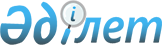 О внесении изменений и дополнений в решение районного маслихата от 23 декабря 2015 года № 313 "Об утверждении бюджета Хромтауского района на 2016-2018 годы"
					
			С истёкшим сроком
			
			
		
					Решение маслихата Хромтауского района Актюбинской области от 01 марта 2016 года № 325. Зарегистрировано Департаментом юстиции Актюбинской области 18 марта 2016 года № 4800. Срок действия решения - до 1 января 2017 года      В соответствии со статьей 6 Закона Республики Казахстан № 148 от 23 января 2001 года "О местном государственном управлении и самоуправлении в Республике Казахстан" и со статьями 9, 104 и 106 Бюджетного Кодекса Республики Казахстан от 4 декабря 2008 года, Хромтауский районный маслихат РЕШИЛ:

      1. Внести в решение районного маслихата от 23 декабря 2015 года № 313 "Об утверждении бюджета Хромтауского района на 2016-2018 годы" (зарегистрированное в реестре государственной регистрации нормативных правовых актов за № 4678, опубликованное 21 января 2016 года в районной газете "Хромтау") следующие изменения и дополнения:

      1) в пункте 1:

      в подпункте 1):

      доходы

      цифры "4 996 205" заменить цифрами "4 997 205";

      в том числе:

      по поступлениям трансфертов

      цифры "969 205" заменить цифрами "970 205";

      в подпункте 2):

      затраты

      цифры "4 996 205" заменить цифрами "5 012 413,3";

      в подпункте 3): 

      чистое бюджетное кредитование 

      цифры "-197 091,4" заменить цифрами "-197 091";

      в том числе: 

      погашение бюджетных кредитов 

       цифры "209 817,4" заменить цифрами "209 817"; 

      в подпункте 5):

      дефицит (профицит) бюджета 

      цифры "197 091,4" заменить цифрами "181 882,7"; 

      в подпункте 6):

      финансирование дефицита

      (использование профицита) бюджета 

      цифры "-197 091,4" заменить цифрами "-181 882,7". 

      2) пункт 9 дополнить абзацем следующего содержания:

      на строительство сетей газоснабжения для новостроящихся жилых домов в микрорайоне "22 квартал" в городе Хромтау – 1000,0 тысяч тенге.".

      3) Приложение 1 к указанному решению изложить в новой редакции согласно приложению к настоящему решению.

      2. Настоящее решение вводится в действие с 1 января 2016 года.

 Бюджет Хромтауского района на 2016 год
					© 2012. РГП на ПХВ «Институт законодательства и правовой информации Республики Казахстан» Министерства юстиции Республики Казахстан
				
      Председатель сессии

И.о. секретаря районного

      районного маслихата

маслихата

      Р.Исаев

А.Садыков
Приложение №1к решению районного маслихата № 325 от 1 марта 2016 годаПриложение №1к решению районного маслихата № 313 от 23 декабря 2015 года Категория

Категория

Категория

Категория

Сумма
(тыс.тенге)

класс

класс

класс

Сумма
(тыс.тенге)

подкласс

подкласс

Сумма
(тыс.тенге)

наименование

Сумма
(тыс.тенге)

1

2

3

4

5

I. Доходы

4 997 205

1

Налоговые поступления

3 055 363

01

Подоходный налог

1 018 983

2

Индивидуальный подоходный налог

1 018 983

Индивидуальный подоходный налог с доходов, облагаемых у источника выплаты

975 270

Индивидуальный подоходный налог с доходов не облагаемых у источника выплаты

42 289

Индивидуальный подоходный налог с доходов иностранных граждан, облагаемых у источника выплат

1 424

03

Социальный налог

774 847

1

Социальный налог

774 847

Социальный налог

774 847

04

Налог на собственность

1 212 555

1

Налог на имущество

1 127 903

Налог на имущество юридических лиц и индивидуальных предпринимателей

1 124 094

Налог на имущество физических лиц

3 809

3

Земельный налог

18 635

Земельный налог с физических лиц на земли населенных пунктов

1 403

Земельный налог, за исключением земельного налога с физических лиц на земли населенных пунктов

17 232

4

Налог на транспортные средства

63 617

Налог на транспортные средства с юридических лиц

16 609

Налог на транспортные средства с физических лиц

47 008

5

Единый земельный налог

2 400

Единый земельный налог

2 400

05

Внутренние налоги на товары, работы и услуги

38 995

2

Акцизы

5 454

Бензин (за исключением авиационного) и дизельное топливо, произведенных на территории Республики Казахстан

5 454

3

Поступления за использование природных и других ресурсов

11 798

Плата за пользование земельными участками

11 798

4

Сборы за ведение предпринимательской и профессиональной деятельности 

20 920

Лицензионный сбор за право занятия отдельными видами деятельности

14 000

Регистрационный сбор, зачисляемый в местный бюджет

6 920

5

Фиксированный налог

823

08

1

Государственная пошлина

9 983

Государственная пошлина, зачисляемая в местный бюджет

9 983

2

Неналоговые поступления 

950 256

01

Доходы от государственной собственности

9 075

5

Доходы от аренды имущества, находящегося в государственной собственности 

9 075

Доходы от аренды жилищ из жилищного фонда, находящегося в коммунальной собственности района (города областного значения), за исключением доходов от аренды государственного имущества, находящегося в управлении акимов города районного значения, села, поселка, сельского округа

9 075

06

Прочие неналоговые поступления

941 181

1

Прочие неналоговые поступления

941 181

Прочие неналоговые поступления в местный бюджет

941 181

3

Поступления от продажи основного капитала

21 381

01

Продажа государственного имущества, закрепленного за государственными учреждениями

1 567

1

Продажа государственного имущества, закрепленного за государственными учреждениями

1 567

Поступления от продажи имущества, закрепленного за государственными учреждениями, финансируемыми из местного бюджета

1 567

03

Продажа земли и нематериальных активов

19 814

1

Продажа земли 

19 814

Поступления от продажи земельных участков

19 814

4

Поступления трансфертов

970 205

02

Трансферты из вышестоящих органов государственного управления

970 205

2

Трансферты из областного бюджета

970 205

Целевые текущие трансферты 

969 205

Целевые трансферты на развитие 

1 000

функ. группа

функ. группа

функ. группа

функ. группа

функ. группа

сумма (тыс.тенге)

функ. подгруппа

функ. подгруппа

функ. подгруппа

функ. подгруппа

сумма (тыс.тенге)

администратор

администратор

администратор

сумма (тыс.тенге)

программа

программа

сумма (тыс.тенге)

наименование

сумма (тыс.тенге)

1

2

3

4

5

6

II. Затраты

5 012 413,3

1

Государственные услуги общего характера

314 292

01

Представительные, исполнительные и другие органы, выполняющие общие функции государственного управления

260 990

112

Аппарат маслихата района (города областного значения)

15 113

001

Услуги по обеспечению деятельности маслихата района (города областного значения)

15 113

122

Аппарат акима района (города областного значения)

69 727

001

Услуги по обеспечению деятельности акима района (города областного значения)

64 227

003

Капитальные расходы государственного органа 

4 000

106

Проведение мероприятий за счет чрезвычайного резерва местного исполнительного органа для ликвидации чрезвычайных ситуаций социального, природного и техногенного характера

1 500

123

Аппарат акима района в городе, города районного значения, поселка, села, сельского округа

176 150

001

Услуги по обеспечению деятельности акима района в городе, города районного значения, поселка, села, сельского округа

173 550

022

Капитальные расходы государственного органа

2 600

02

Финансовая деятельность

33 972

452

Отдел финансов района (города областного значения)

33 972

001

Услуги по реализации государственной политики в области исполнения бюджета и управления коммунальной собственностью района (города областного значения)

20 329

003

Проведение оценки имущества в целях налогообложения

1 400

010

Приватизация, управление коммунальным имуществом, постприватизационная деятельность и регулирование споров, связанных с этим

12 243

05

Планирование и статистическая деятельность

12 768

453

Отдел экономики и бюджетного планирования района (города областного значения)

12 768

001

Услуги по реализации государственной политики в области формирования и развития экономической политики, системы государственного планирования

12 768

09

Прочие государственные услуги общего характера

6 562

458

Отдел жилищно-коммунального хозяйства, пассажирского транспорта и автомобильных дорог района (города областного значения)

6 562

001

Услуги по реализации государственной политики на местном уровне в области жилищно-коммунального хозяйства, пассажирского транспорта и автомобильных дорог

6 562

2

Оборона

4 221

1

Военные нужды

1 419

122

Аппарат акима района (города областного значения)

1 419

005

Мероприятия в рамках исполнения всеобщей воинской обязанности 

1 419

02

Организация работы по чрезвычайным ситуациям

2 802

122

Аппарат акима района (города областного значения)

2 802

006

Предупреждение и ликвидация чрезвычайных ситуаций масштаба района (города областного значения)

1 401

007

Мероприятия по профилактике и тушению степных пожаров районного (городского) масштаба, а также пожаров в населенных пунктах, в которых не созданы органы государственной противопожарной службы

1 401

4

Образование

2 751 674,1

01

Дошкольное воспитание и обучение

458 146

464

Отдел образования района (города областного значения)

458 146

009

Обеспечение деятельности организаций дошкольного воспитания и обучения

223 794

040

Реализация государственного образовательного заказа в дошкольных организациях образования

234 352

02

Начальное, основное среднее и общее среднее образование

2 203 355

464

Отдел образования района (города областного значения)

2 163 670

003

Общеобразовательное обучение

2 110 968

006

Дополнительное образование для детей

52 702

465

Отдел физической культуры и спорта района (города областного значения)

39 685

017

Дополнительное образование для детей и юношества по спорту

39 685

09

Прочие услуги в области образования

90 173,1

464

Отдел образования района (города областного значения)

90 173,1

001

Услуги по реализации государственной политики на местном уровне в области образования 

10 174

004

Информатизация системы образования в государственных учреждениях образования района (города областного значения)

6 349

005

Приобретение и доставка учебников, учебно-методических комплексов для государственных учреждений образования района (города областного значения)

24 450

007

Проведение школьных олимпиад, внешкольных мероприятий и конкурсов районного (городского) масштаба

225

015

Ежемесячная выплата денежных средств опекунам (попечителям) на содержание ребенка-сироты (детей-сирот) и ребенка (детей), оставшегося без попечения родителей

27 316

029

Обследование психического здоровья детей и подростков и оказание психолого-медико-педагогической консультативной помощи населению

12 200

067

Капитальные расходы подведомственных государственных учреждений и организаций

9 459,1

6

Социальная помощь и социальное обеспечение 

157 503

01

Социальное обеспечение 

7 075

451

Отдел занятости и социальных программ района (города областного значения)

7 075

005

Государственная адресная социальная помощь

506

016

Государственные пособия на детей до 18 лет

6 569

02

Социальная помощь

129 523

123

Аппарат акима района в городе, города районного значения, поселка, села, сельского округа

16 314

003

Оказание социальной помощи нуждающимся гражданам на дому

16 314

451

Отдел занятости и социальных программ района (города областного значения)

113 209

002

Программа занятости

18 053

004

Оказание социальной помощи на приобретение топлива специалистам здравоохранения, образования, социального обеспечения, культуры, спорта и ветеринарии в сельской местности в соответствии с законодательством Республики Казахстан

8 395

006

Оказание жилищной помощи 

1 353

007

Социальная помощь отдельным категориям нуждающихся граждан по решениям местных представительных органов

70 122

017

Обеспечение нуждающихся инвалидов обязательными гигиеническими средствами и предоставление услуг специалистами жестового языка, индивидуальными помощниками в соответствии с индивидуальной программой реабилитации инвалида

15 286

09

Прочие услуги в области социальной помощи и социального обеспечения

20 905

451

Отдел занятости и социальных программ района (города областного значения)

20 905

001

Услуги по реализации государственной политики на местном уровне в области обеспечения занятости и реализации социальных программ для населения

17 174

011

Оплата услуг по зачислению, выплате и доставке пособий и других социальных выплат

231

021

Капитальные расходы государственного органа

3 500

7

Жилищно-коммунальное хозяйство

14 744

01

Жилищное хозяйство

14 744

458

Отдел жилищно-коммунального хозяйства, пассажирского транспорта и автомобильных дорог района (города областного значения)

1 744

004

Обеспечение жильем отдельных категорий граждан

500

031

Изготовление технических паспортов на объекты кондоминиумов

1 244

466

Отдел архитектуры, градостроительства и строительства района (города областного значения)

13 000

004

Проектирование, развитие и (или) обустройство инженерно-коммуникационной инфраструктуры

1 000

074

Развитие и/или сооружение недостающих объектов инженерно-коммуникационной инфраструктуры в рамках второго направления Дорожной карты занятости 2020

12 000

8

Культура, спорт, туризм и информационное пространство

134 865

01

Деятельность в области культуры

70 187

455

Отдел культуры и развития языков района (города областного значения)

70 187

003

Поддержка культурно - досуговой работы

70 187

02

Спорт

8 795

465

Отдел физической культуры и спорта района (города областного значения)

8 795

001

Услуги по реализации государственной политики на местном уровне в сфере физической культуры и спорта

4 645

006

Проведение спортивных соревнований на районном (города областного значения) уровне

4 150

03

Информационное пространство

35 894

455

Отдел культуры и развития языков района (города областного значения)

26 249

006

Функционирование районных (городских) библиотек

26 249

456

Отдел внутренней политики района (города областного значения)

9 645

002

Услуги по проведению государственной информационной политики

9 645

09

 Прочие услуги по организации культуры, спорта, туризма и информационного пространства 

19 989

455

Отдел культуры и развития языков района (города областного значения)

9 561

001

Услуги по реализации государственной политики на местном уровне в области развития языков и культуры 

9 561

456

Отдел внутренней политики района (города областного значения)

10 428

001

Услуги по реализации государственной политики на местном уровне в области информации, укрепления государственности и формирования социального оптимизма граждан

5 983

003

Реализация мероприятий в сфере молодежной политики

4 445

10

Сельское, водное, лесное, рыбное хозяйство, особо охраняемые природные территории, охрана окружающей среды и животного мира, земельные отношения

91 256

01

Сельское хозяйство

40 385

453

Отдел экономики и бюджетного планирования района (города областного значения)

5 375

099

Реализация мер по оказанию социальной поддержки специалистов

5 375

474

Отдел сельского хозяйства и ветеринарии района (города областного значения)

35 010

001

Услуги по реализации государственной политики на местном уровне в сфере сельского хозяйства и ветеринарии 

21 698

007

Организация отлова и уничтожения бродячих собак и кошек

1 500

008

Возмещение владельцам стоимости изымаемых и уничтожаемых больных животных, продуктов и сырья животного происхождения

4 812

012

Проведение мероприятий по идентификации сельскохозяйственных животных 

7 000

06

Земельные отношения

10 893

463

Отдел земельных отношений района (города областного значения)

10 893

001

Услуги по реализации государственной политики в области регулирования земельных отношений на территории района (города областного значения)

9 393

006

Землеустройство, проводимое при установлении границ районов, городов областного значения, районного значения, сельских округов, поселков, сел

1 500

09

Прочие услуги в области сельского, водного, лесного, рыбного хозяйства, охраны окружающей среды и земельных отношений

39 978

474

Отдел сельского хозяйства и ветеринарии района (города областного значения)

39 978

013

Проведение противоэпизоотических мероприятий

39 978

11

Промышленность, архитектурная, градостроительная и строительная деятельность

10 963

02

Архитектурная, градостроительная и строительная деятельность

10 963

466

Отдел архитектуры, градостроительства и строительства района (города обласного значения)

10 963

001

Услуги по реализации государственной политики в области строительства, улучшения архитектурного облика городов, районов и населенных пунктов области и обеспечению рационального и эффективного градостроительного освоения территории района (города областного значения)

10 963

12

Транспорт и коммуникация

16 143

01

Автомобильный транспорт

16 143

458

Отдел жилищно-коммунального хозяйства, пассажирского транспорта и автомобильных дорог района (города областного значения)

16 143

023

Обеспечение функционирования автомобильных дорог

16 143

13

Прочие

25 006

03

Поддержка предпринимательской деятельности и защита конкуренции

6 408

469

Отдел предпринимательства района (города областного значения)

6 408

001

Услуги по реализации государственной политики на местном уровне в области развития предпринимательства

5 808

003

Поддержка предпринимательской деятельности

600

09

Прочие

18 598

123

Аппарат акима района в городе, города районного значения, поселка, села, сельского округа

14 896

040

Реализация мер по содействию экономическому развитию регионов в рамках Программы "Развитие регионов до 2020 года" 

14 896

452

Отдел финансов района (города областного значения)

3 702

012

Резерв местного исполнительного органа района (города областного значения) 

3 702

15

Трансферты

1 491 746,2

01

Трансферты

1 491 746,2

452

Отдел финансов района (города областного значения)

1 491 746,2

006

Возврат неиспользованных (недоиспользованных) целевых трансфертов

277,6

007

Бюджетные изъятия

1 426 152

016

Возврат, использованных не по целевому назначению целевых трансфертов

3 171,6

051

Трансферты органам местного самоуправления

62 145

III. Чистое бюджетное кредитование

-197 091

Бюджетные кредиты

12 726

10

Сельское, водное, лесное, рыбное хозяйство, особо охраняемые природные территории, охрана окружающей среды и животного мира, земельные отношения

12 726

01

Сельское хозяйство

12 726

453

Отдел экономики и бюджетного планирования района (города областного значения)

12 726

006

Бюджетные кредиты для реализации мер социальной поддержки специалистов

12 726

5

Погашение бюджетных кредитов

Погашение бюджетных кредитов

209 817

01

Погашение бюджетных кредитов

Погашение бюджетных кредитов

209 817

1

Погашение бюджетных кредитов выданных из государственного бюджета

Погашение бюджетных кредитов выданных из государственного бюджета

209 817

13

IV Сальдо по операциям с финансовыми активами

0,0

Приобретение финансовых активов

0,0

9

Прочие

0,0

Прочие

0,0

458

Отдел жилищно-коммунального хозяйства, пассажирского транспорта и автомобильных дорог района (города областного значения)

0,0

065

Формирование или увеличение уставного капитала юридических лиц

0,0

V.Дефицит (профицит) бюджета

181 882,7

VI. Финансирование дефицита (использование профицита) бюджета

-181 882,7

 7

Поступление займов

Поступление займов

12 726

01

Внутренние государственные займы

Внутренние государственные займы

12 726

2

Договора займа

Договора займа

12 726

16

Погашение займов

209 817

1

Погашение займов

209 817

452

Отдел финансов района (города областного значения)

209 817

008

Погашение долга местного исполнительного органа перед вышестоящим бюджетом

209 817

8

Используемые остатки бюджетных средств

Используемые остатки бюджетных средств

15 208,3

01

Остатки бюджетных средств

Остатки бюджетных средств

15 208,3

1

Свободные остатки бюджетных средств

Свободные остатки бюджетных средств

15 208,3

